ПРИНЯТО                                                                                                                 УТВЕРЖДЕНОНа собрании трудового коллектива                                                           приказом заведующей МБДОУМБДОУ «Дубенский  детский сад                                                             «Дубенский  детский сад комбинированного вида «Солнышко»                                                       комбинированного вида                                      Протокол №1 от 19.01.2017г.                                                                     «Солнышко»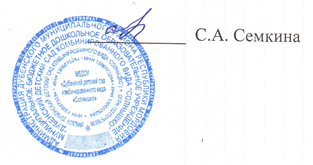                                                                                                  №  4/1 от 30.01.2017  ПОЛОЖЕНИЕО ПОРЯДКЕ УЧЁТА МНЕНИЙ РОДИТЕЛЕЙ (ЗАКОННЫХ ПРЕДСТАВИТЕЛЕЙ) ПРИ ПРИНЯТИИ ЛОКАЛЬНЫХ НОРМАТИВНЫХ АКТОВ, ЗАТРАГИВАЮЩИХ ПРАВА ВОСПИТАННИКОВОбщие положения.Настоящее положение (далее Положение) регулирует процесс рассмотрения и согласования локальных нормативных актов дошкольного учреждения с родителями (законными представителями) воспитанников.Положение разработано с целью обеспечения и защиты конституционного права граждан Российской Федерации на образование и создание правовых гарантий для согласования интересов участников отношений в сфере образования1.Любые локальные нормативные акты, принимаемые в дошкольном учреждении должны соответствовать Федеральному закону «Об образовании в Российской Федерации», не должны нарушать права воспитанников, независимо от пола, расы, национальности, языка, происхождения, имущественного, социального и должностного положения, места жительства, отношения к религии, убеждений, принадлежности к общественным объединениям, а также других обстоятельств.Положение направлено на реализацию требований «Закона об образовании в Российской Федерации» об учете мнений родителей (законных представителей) при принятии локальных нормативных актов затрагивающих права воспитанников2.Настоящее Положение разработано в соответствии с  законами  и  иными нормативно - правовыми актами Российской Федерации,1 Закон «Об образовании в Российской Федерации» от 29.12.2012 г. № 273-ФЗ. ч.3 ст. 42 Закон «Об образовании в Российской Федерации» от 29.12.2012 г. № 273-ФЗ. ч.3 ст. 30Республики Мордовия, органов местного самоуправления.Рассмотрение и согласование проектов локальных нормативных актов дошкольного учреждения с родителями (законными представителями) воспитанников.Дошкольное образовательное учреждение принимает локальные нормативные акты, содержащие нормы, регулирующие образовательные отношения в сфере образования, в пределах своей компетенции в соответствии с законодательством Российской Федерации.Дошкольное учреждение принимает локальные нормативные акты по основным вопросам организации и осуществления образовательной деятельности, в том числе регламентирующие правила приема воспитанников, режим занятий воспитанников, формы, периодичность и порядок промежуточного и итогового контроля уровня развития воспитанников, порядок оформления возникновения, приостановления и прекращения отношений между дошкольным учреждением и родителями (законными представителями) воспитанников3 и другие.Проекты локальных нормативных актов, затрагивающие законные интересы воспитанников или родителей (законных представителей) воспитанников могут разрабатываться по следующим направлениям:разработка	и	принятие	правил	внутреннего	распорядка воспитанников;разработка	и	принятие	положения	о	порядке	приема воспитанников;разработка и принятие положения об уполномоченном по защите прав участников образовательного процесса.В целях учета мнения родителей (законных представителей) воспитанников по вопросам управления дошкольным учреждением и при принятии дошкольным учреждением локальных нормативных актов, затрагивающих их права и законные интересы, создан Управляющий совет дошкольного учреждения.Деятельность Управляющего совета дошкольного учреждения регулируется отдельным положением, принятым и утвержденным в муниципальном дошкольном учреждении в установленном порядке.Проекты локальных нормативных актов после их разработки обсуждаются на заседаниях Управляющего совета дошкольного учреждения. В случае выявления нарушений законных интересов воспитанников или родителей (законных представителей) воспитанников, в проекты локальных нормативных актов вносятся3 Закон «Об образовании в Российской Федерации» от 29.12.2012 г. № 273-ФЗ. ч.2 ст. 30соответствующие изменения.Согласованные с Управляющим советом проекты локальных нормативных актов утверждаются в дошкольном образовательном учреждении в установленном порядке.Права и обязанности участников образовательных отношений при рассмотрении и согласовании проектов локальных нормативных актов дошкольного образовательного учреждения.Руководитель дошкольного учреждения имеет право:определять потребность в разработке тех или иных локальных нормативных актов, затрагивающих права и законные интересы воспитанников, родителей (законных представителей) воспитанников;формировать направления внутренней деятельности с учетом мнения других участников образовательных отношений;утверждать локальные нормативные акты в соответствии с принятым в дошкольном образовательном учреждении порядком;привлекать к разработке локальных нормативных актов представителей компетентных сторонних организаций, специалистов и экспертов в определенных областях, связанных с деятельностью дошкольного учреждения;осуществлять руководство и контроль за разработкой локальных нормативных актов.Руководитель дошкольного учреждения обязан:руководствоваться в своей деятельности Конституцией Российской Федерации, законодательством в сфере образования;учитывать мнения участников образовательных отношений и других заинтересованных сторон в процессе разработки и утверждения локальных нормативных актов;соблюдать права и свободы других участников образовательных отношений.Родители (законные представители) воспитанников имеют право:на уважение человеческого достоинства, защиту от всех форм физического и психического насилия, оскорбления личности, охрану жизни и здоровья;участвовать в разработке и обсуждении локальных нормативных актов, затрагивающих права и законные интересы воспитанников, родителей (законных представителей) воспитанников, высказывать свое мнение, давать предложения и рекомендации;участвовать в установленном порядке в согласовании локальных нормативных актов;использовать не запрещенные законодательством Российской Федерации иные способы защиты своих прав и законных интересов.Родители (законные представители) воспитанников обязаны:уважать и соблюдать права и свободы других участников образовательных отношений.Заключительные положения.В случае, если мотивированное мнение членов Управляющего совета, не содержит согласия с проектом локального нормативного акта либо содержит предложения по его совершенствованию, заведующий Учреждения может согласиться с ним, либо обязан в течение трех дней после получения мотивированного мнения провести дополнительные консультации с членами Управляющего совета.